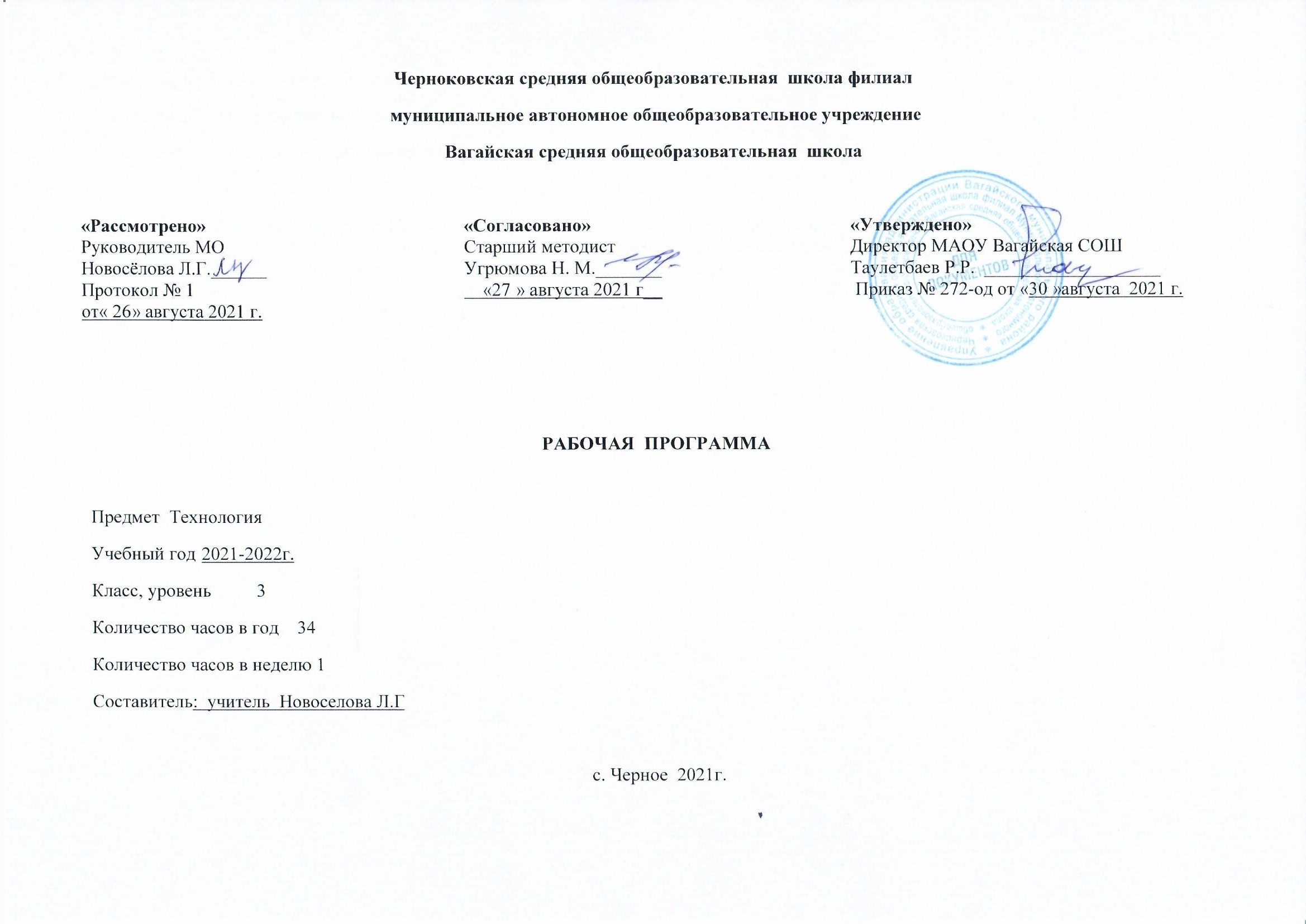 1. Планируемые результаты освоения учебного предмета.Личностными результатамиизучения технологии являются воспитание и развитие социально личностных значимых качеств,индивидуально-личностных позиций, ценностных уставок (внимательное и доброжелательное отношение к сверстникам, младшим и старшим, готовность прийти на помощь, заботливость, уверенность в себе, чуткость, доброжелательность, общительность, эмпатия, самостоятельность, ответственность, уважительное отношение к культуре всех народов, толерантность, желание трудиться, уважительное отношение к своему и чужому труду и результатам труда).Метапредметными результатамиизучения технологии является освоение учащимися универсальных способов деятельности,применение, как в рамках образовательного процесса, так и в реальных жизненных ситуациях (умение принять учебную задачу или ситуацию, выделить проблему, составить план действий и применять него для решения практической задачи, осуществлять информационный поиск, необходимую корректировку в ходе практической реализации, выполнять самооценку результата).Предметными результатами изучения технологии являются доступные по возрасту начальные сведения о технике, технологиях и технологической стороне труда мастера, художника, об основах культуры труда; элементарные умения предметно-преобразовательной деятельности, умения ориентироваться в мире профессий, элементарный опыт творческой и проектной деятельности.Предметные результатыОбщекультурные и общетрудовые компетенции. Основы культуры труда, самообслуживание:о характерных особенностях изученных видов декоративно-прикладного искусства;  о профессиях мастеров прикладного искусства (в рамках изученного).Научатся:узнавать и называть по характерным особенностям образцов или по описанию изученные и распространенные в крае ремесла;соблюдать правила безопасного пользования домашними электроприборами (светильниками, звонками, теле- и радиоаппаратурой).Технология ручной обработки материалов. Элементы графической грамотыПолучат возможность научится:названия и свойства наиболее распространенных искусственных и синтетических материалов (бумага, металлы, ткани);последовательность чтения и выполнения разметки разверток с помощью контрольно-измерительных инструментов;основные линии чертежа (осевая и центровая);правила безопасной работы канцелярским ножом;косую строчку, ее варианты, их назначение;название нескольких видов информационных технологий и соответствующих способов передачи информации (из реального окружения учащихся).Иметь представление:о композиции декоративно-прикладного характера на плоскости и в объеметрадициях декоративно-прикладного искусства в создании изделий.Уметь частично самостоятельно:читать простейший чертеж (эскиз) разверток;выполнять разметку разверток с помощью чертежных инструментов;подбирать и обосновывать наиболее рациональные технологические приемы изготовления изделий;выполнять рицовку;оформлять изделие и соединять детали косой строчкой и ее вариантами;находить и использовать дополнительную информацию из различных источников (в том числе из сети Интернет);решать доступные технологические задачи.Конструирование и моделированиеНаучатся:простейшие способы достижения прочности конструкций.Получат возможность научится:конструировать и моделировать изделия из разных материалов по заданным техническим и декоративно-художественным условиям;изменять конструкцию изделия по заданным условиям; выбирать способ соединения и соединительный материал в зависимости от требований конструкции.Использование информационных технологий (практика работы на компьютере)Научатся:названия и назначение основных устройств персонального компьютера для ввода; вывода и обработки информации, основные правила безопасности работы на компьютере;о назначении клавиатуры, компьютерной мыши.Уметь с помощью учителя:включать и выключать компьютер;пользоваться клавиатурой, компьютерной мышью (в рамках необходимого выполнения предъявляемого задания);выполнять простейшие операции с готовыми файлами и папками (открывать, читать);2. Содержание учебного предмета.Раздел  1. Информация и ее преобразование (5 ч)Какая бывает информация? Учимся работать на компьютере Книга – источник информации Изобретение бумаги. Человек – строитель, созидатель, творец.Раздел  2. Человек – строитель, созидатель, творец (19 ч)Древние русские постройки. Коллективный проект «Макет крепости». Плоские и объемные фигуры. ОткрыткаПризма – объемная фигура. Макет мебели. Игрушки на основе призмы. Изготовление объемных фигур. Развертка. Коллективный проект «В гостях у сказки». Доброе мастерство. Лепка и роспись изделий народного промысла. Русский костюм. Новогодний проект. Какие бывают ткани. Проект «Тканая закладка». Застежки и отделка одежды. Пришивание пуговицы. Вышивка как вид отделки. Косой стежок. Вышивка крестом. От замысла к результату. Задача первая, вторая, третья. От замысла к результату. Задача четвертая – седьмая. Что может подсказать изобретателю природа? Проверочная работа по теме «От замысла к результату»Раздел  3. Преобразование энергии сил природы (8ч)Человек и стихии природы. Русская печь. Индивидуальный проект «Изразец для печи». Главный металл. Ветер работает на человека. Проект «Ветряная мельница»	. Вода работает на человека. Водяные двигатели	. Паровые двигатели	Получение и использование электричества	Раздел  4. Из истории изобретений (2 ч)Электрическая цепь. Урок-конференция по теме «Из истории изобретен3. Тематическое планирование с учетом программы воспитания с указанием количества часов, отводимых на освоение каждой темыКлючевые воспитательные задачи:- Формирование эстетического воспитания - воспитание чувства прекрасного, общей культуры труда, воспитание творческого начала личности, инициативного отношения к делу, свободной импровизации, привитие культуры поведения и бесконфликтного общения;- Формирование привычки к труду, практических умений и навыков. Развитие понимания необходимости труда, как для общества, так и для полноценной, достойной жизни самого человека;- Воспитание эстетического вкуса, художественной инициативы путем знакомства с различными видами декоративно-прикладного творчества и традициями русского народа;№ п./п.Тема Модуль воспитательной программы «Школьный урок»Кол-во часов1.Какая бывает информация?1112Учимся работать на компьютере1113Книга – источник информации 1114Изобретение бумаги1115Человек – строитель, созидатель, творец1116Древние русские постройки1117Коллективный проект «Макет крепости»1118Плоские и объемные фигуры. Открытка1119Призма – объемная фигура. Макет мебели11110Игрушки на основе призмы11111Изготовление объемных фигур. Развертка11112Коллективный проект «В гостях у сказки»11113Доброе мастерство. Лепка и роспись изделий народного промыслаИнтегрированный урокИнтегрированный урок11114Русский костюм11115Новогодний проект11116Какие бывают ткани11117Проект «Тканая закладка»11118Застежки и отделка одежды. Пришивание пуговицы11119Вышивка как вид отделки. Косой стежок 11120Вышивка крестом11121От замысла к результату. Задача первая, вторая, третья11122От замысла к результату. Задача четвертая - седьмая11123Что может подсказать изобретателю природа?11124Проверочная работа по теме «От замысла к результату»11125Человек и стихии природы11126Русская печь. Индивидуальный проект «Изразец для печи»11127Главный металл1128Ветер работает на человека111129Проект «Ветряная мельница»111130Вода работает на человека. Водяные двигатели111131Паровые двигатели111132Получение и  использование электричества111133Электрическая цепь111134Урок-конференция по теме «Из истории изобретений»1111Всего Всего Всего Всего 3434